1.pielikumsPriekules novada pašvaldības domes 2016.gada 21.aprīļa sēdes protokolam Nr.7, 1.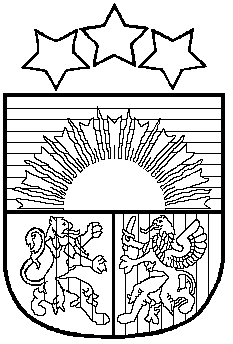 LATVIJAS REPUBLIKAPRIEKULES NOVADA PAŠVALDĪBAS DOMEReģistrācijas Nr. , Saules iela 1, Priekule, Priekules novads, LV-3434, tālrunis , fakss 63497937, e-pasts: dome@priekulesnovads.lvLĒMUMSPriekulē2016.gada 21.aprīlī               	                                                                                     Nr.71.Par Sadarbības līguma par sadarbību projekta  „Kurzeme visiem” īstenošanāslēgšanu	2015.gada 17.augustā Priekules novada pašvaldība noslēdza nodomu protokolu par sadarbību projekta “Kurzeme visiem” īstenošanā ar Kurzemes plānošanas reģionu.Kurzemes plānošanas reģiona administrācijas ir izstrādājusi sadarbības līgumu  par sadarbības projekta „Kurzeme visiem” īstenošanā un iesniegusi  Priekules novada pašvaldībā.  Piedaloties projekta “Kurzeme visiem” ieviešanā, Priekules  novada pašvaldība varēs paplašināt iedzīvotājiem sniedzamo sociālo pakalpojumu piedāvājumu un turpināt sakārtot sociālo pakalpojumu sniegšanas infrastruktūru. Deinstitucionalizācija (turpmāk DI) ir pakalpojumu sistēmas izveide, kas sniedz personai, kura nespēj sevi aprūpēt, nepieciešamo atbalstu, lai tā spētu dzīvot mājās vai ģimeniskā vidē. Tā vērsta uz neatkarīgas dzīves veicināšanu un sabiedrības radīto šķēršļu mazināšanu cilvēku ar invaliditāti pašnoteikšanās, līdzdalības un iekļaušanas iespējām. Līdz ar to personām ar invaliditāti ir jānodrošina iespēja vadīt un izvēlēties savu dzīvesveidu un dzīvesvietu, piekļuve pakalpojumiem, ko izmanto pārējā sabiedrība, un individuāls atbalsts, ja tāds ir nepieciešams, bet bērniem – iespēja izaugt ģimenē. Plānošanas reģioni kā finansējuma saņēmēji ir atbildīgi par sava reģiona pašvaldību DI klientu vajadzību apkopošanu, sabiedrībā balstītu pakalpojumu plānošanu un sniegšanu, projektu sagatavošanu un vadību, sadarbības ar pakalpojumu sniedzējiem veidošanu un DI rezultātu sasniegšanu. Pašvaldība projekta ietvaros plānojot slēgt sadarbības līgumu ar Kurzemes plānošanas reģionu, uzņemtos saistības ieviest un nodrošināt Ministru kabineta noteiktos sociālo pakalpojumu veidus.Projekta ietvaros plānots izstrādāt Kurzemes reģiona DI plānu, kurā būs rekomendācijas, kādi sociālie pakalpojumi un, kādā apjomā ir nepieciešami katrā pašvaldībā. Katrā pašvaldībā tiks veikta iepriekšminēto mērķa grupu izvērtēšana, kā arī nodrošināti nepieciešamie sociālie pakalpojumi šiem cilvēkiem. Vienlaicīgi pašvaldības, kuras piedalīsies projekta realizācijā un tiks iekļautas reģionālajā DI plānā, varēs pretendēt uz EARF finansējumu sociālo pakalpojumu infrastruktūras attīstīšanai.Priekules novada pašvaldība, plānojot līdzdarboties Eiropas Komisijas apstiprinātās darbības programmas “Izaugsme un nodarbinātība” specifiskā atbalsta mērķa pasākumā “Deinstitucionalizācija”, kuras mērķis ir palielināt kvalitatīvu sociālo pakalpojumu dzīvesvietā, pietuvinās pakalpojumu pieejamība pilngadīgām personām ar garīga rakstura traucējumiem, ārpusģimenes aprūpē esošiem bērniem un jauniešiem un bērniem ar funkcionāliem traucējumiem.	Vadoties no likuma “Par pašvaldībām” 15.panta pirmās daļas 7.punkta, 16.06.2015.Ministru kabineta noteikumiem Nr.313 “Darbības programmas "Izaugsme un nodarbinātība" 9.2.2.specifiskā atbalsta mērķa "Palielināt kvalitatīvu institucionālai aprūpei alternatīvu sociālo pakalpojumu dzīvesvietā un ģimeniskai videi pietuvinātu pakalpojumu pieejamību personām ar invaliditāti un bērniem" 9.2.2.1.pasākuma "Deinstitucionalizācija" īstenošanas noteikumi”, atklāti balsojot PAR - 10 deputāti (Malda Andersone, Inita Rubeze, Arnis Kvietkausks, Inese Kuduma, Andis Eveliņš, Mārtiņš Mikāls, Vija Jablonska, Ilgonis Šteins, Arta Brauna, Andris Džeriņš); PRET -  nav; ATTURAS – 1 deputāts (Gražina Ķervija); Priekules novada pašvaldības dome NOLEMJ:	Slēgt Sadarbības līgumu par sadarbību projekta “Kurzeme visiem” īstenošanā ar Kurzemes plānošanas reģionu, reģ.Nr.90002183562, adrese: Avotu iela 12, Saldus, Saldus novads.Pašvaldības domes priekšsēdētāja     					            V.Jablonska